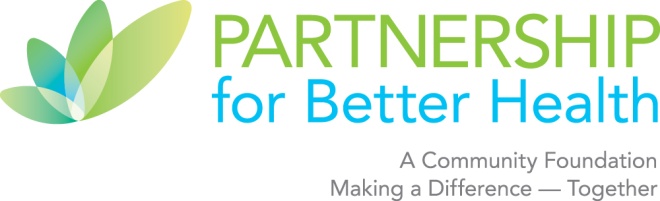 2017 Champions for Better Health AwardsPurpose The Partnership for Better Health’s 2017 Champions for Better Health Awards recognize distinguished community volunteers, health care providers, business leaders, philanthropists and youth whose work plays a vital role in advancing the health and wellness of our region. Community members are invited to nominate local health champions whose work and service makes our community a healthy place for everyone to live, learn, work and play.Date of Event & LocationDate: 	Thursday, June 1, 2017 5 pm – 7 pm Location:  Social Hall, Holland Union Building, Dickinson CollegeRequirements to be Nominated Focus Area: The work or service of successful nominees will demonstrate a substantial commitment to addressing health equity by ensuring that all people have the chance to enjoy healthy lives. Nominees should advance at least one of the following goals:Build healthy communities by supporting decisions, conditions and systems that enable people to live healthier lives in their schools, workplaces, homes and neighborhoods.Ensure equitable access to medical, dental and/or behavioral health services. Strengthen the health capacities of organizations and groups to collaborate and engage in strategies to improve health. 
Region: All applicants must work or serve the Partnership for Better Health’s geographic region, which includes Central and Western Cumberland County, all of Perry County, Northern Adams County and Greater Shippensburg. Click here for a map of our service area. Recognition Categories Volunteer of the Year – honors an individual or family who demonstrates exceptional leadership skills in their volunteer activities and plays a major role in advancing the health and wellness of our region. Nominees will be reviewed using the following criteria: Evidence of quality leadership and organizational abilities.Time, effort, and personal commitment to volunteerism that advances health, especially among vulnerable populations.Demonstrated ability to recruit and motivate others in their commitment to volunteerism.Professionals of the Year – honors outstanding health professionals or other individuals who have played a vital role in advancing the health and wellness of our region. Examples include but are not limited to physicians, clinicians, teachers, nonprofit/community leaders and elected officials. Nominees will be evaluated using the following criteria:Evidence of career achievements, length and tenure of commitment to health issues.Experience, leadership, creativity and involvement in advancing the health and wellness of our region. A commitment to improving the lives of people whose life circumstances make them vulnerable to poor health.Demonstrated commitment to continuing professional development and growth (e.g., membership in professional organizations and/or volunteer service)Philanthropist of the Year – honors an individual, family or private foundation with a proven record of exceptional generosity who, through direct financial support, demonstrates outstanding civic and charitable engagement that advances the health and wellness of our region. Nominees will be evaluated using the following criteria:Evidence of community giving that has a direct impact on the health of our community.Encouragement and motivation of others to play leadership roles in philanthropy.Philanthropic support of innovative approaches to challenging community health issues.A commitment to addressing the needs of under-served populations through philanthropy.Nonprofit of the Year – honors a nonprofit organization or governmental agency that, through encouragement and motivation of others, takes a leadership role in advancing the health and wellness of our region. Nominees will be evaluated using the following criteria:Evidence of program effectiveness and track record of organizational accomplishments.Innovation and vigor in meeting community health needs.Capacity to successfully engage many others in building a healthy community.A commitment to improving the lives of people whose life circumstances make them vulnerable to poor health.Use of innovative approaches that inspire nonprofit employees to engage in wellness activities through the workplace.Business of the Year – honors a business, corporation, for-profit firm or association that demonstrates an outstanding commitment to advancing the health and wellness of our region. Nominees will be evaluated using the following criteria:Direct investment of time and resources in advancing the health and wellness of our region.Demonstrated leadership in building community support for health services, programs or strategies. Support of nonprofit organizations benefiting the health of vulnerable community members.Use of innovative approaches that inspire employees to engage in wellness activities through the workplace. Demonstrated track record of workplace wellness investments.Youth or Youth Group of the Year – honors a young person or group of young people, under the age of 21, who has made a positive difference by supporting the health and wellness of others in the community. Nominees will be evaluated using the following criteria:Personal investment of time and leadership in supporting community health.Demonstrated health advocacy through service, volunteering and/or fundraising.Capacity to encourage and motivate others to engage in health strategies or activities.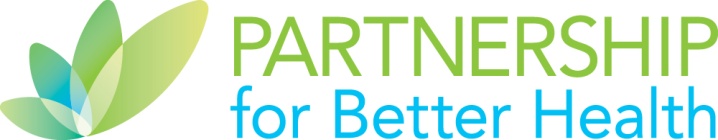 NOMINATION FORMNomination Deadline: Friday, April 3, 2017Date of Event: Thursday, June 1, 2017 (5-7 pm)Nomination Categories (Please check one)Nominees may only be nominated in one category____ Volunteer of the Year						____ Business of the Year                               ____ Professional of the Year					____ Nonprofit of the Year____ Philanthropist of the Year					____ Youth or Youth GroupName of Nominee: _______________________________ Title: _________________Address: ______________________________	    ______________________________Phone:    _______________________    	Email: ________________________Nominator’s Name: ______________________________ Title: __________________Address:  _____________________________                _____________________________Phone:	_____________________  		Email: _________________________Summary of Major ContributionsHow have this organization’s or individual’s accomplishments been outstanding in advancing the health of our community?______________________________________________________________________________________________________________________________________________________________________________________________________________________________________________________________________________________________________________________________________________________________________________________________________________________________________________________________________________________________________________________________________________________________________________________________________________________________________________________As a result, how has our community and the population served benefited in the areas of: 1) improved access to affordable health care and/or; 2) promotion of healthy lifestyles? ______________________________________________________________________________________________________________________________________________________________________________________________________________________________________________________________________________________________________________________________________________________________________________________________________________________________________________________________________________________________________________________________________________________________________________________________________________________________________________________OPTIONAL - Please use section below only if you feel additional support is necessary. Letter of RecommendationPlease submit a letter of recommendation with this application and email directly to Ann Myers at Ann@ForBetterHealthPA.org. PhotoAttach a photo of the individual and/or their organization’s work in the community.ReferencesPlease share contact information for one reference who can speak to the nominee’s accomplishments. Reference Name: 		_______________________________________Relationship to the Nominee: 	_________________________________		Phone:			_________________________________		Email address:	_________________________________Applications are due by Monday, April 3, 2017.Please email, mail or fax your completed nomination form to:Ann MyersChief Gift Planning OfficerPartnership for Better Health274 Wilson Street Carlisle, PA 17013  Or email the form to:Ann@ForBetterHealthPA.org     Or fax it to 717-960-9992 